РЕПУБЛИКА СРБИЈА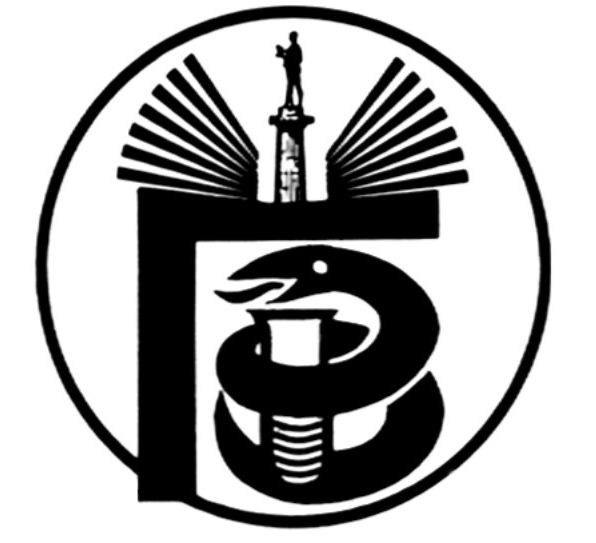 ГРАДСКИ ЗАВОД ЗА ЈАВНО ЗДРАВЉЕ, БЕОГРАД11000 БЕОГРАД, Булевар деспота Стефана 54-аЦентрала: 20 78 600   е-mail: info@zdravlje.org.rs    www.zdravlje.org.rsДиректор – тел: 32 33 976, факс: 32 27 828 email: direktor@zdravlje.org.rsСлужба за правне послове                                            Тел:  20 78 631        Факс:  32 27 828       e-mail: dusica.jovanovic@zdravlje.org.rsЖиро рачун: 840 – 627667 – 91ПИБ 100044907 Матични број 07041152Појашњење конкурсне документације ЈН БР. МНГ 03-III-2/15         У поступку јавне набавке - МНГ 03-III-2/15- ИНВЕСТИЦИОНИ РАДОВИ И ПОВЕЗИВАЊЕ НОВОИЗГРАЂЕНЕ ТРАФОСТАНИЦЕ НА ЕЛЕКТРОЕНЕРГЕТСКИ СИСТЕМ ОБЕ ЗГРАДЕ ЗАВОДА,  сагласно члану 63. став 2. Закона о јавним набавкама, (,,Службени гласник РС“, бр. 124/12, у даљем тексту: Закон), пристигла су питања којим се од Комисије за јавну набавку захтева појашњење конкурсне документације за  предметну јавну набавку:Питање: Поштовани, у конкурској документацији бр. МНГ 03-III-2/15, у предмеру радова , од стране 25 , па до краја, нема количинаОдговори:  Појашњење конкурсне документације биће дато у I Измени конкурсне документације, а коју ће Наручилац благовремено објавити на Порталу јавних набавки и својов интернет страници.				                       КОМИСИЈА ЗА ЈАВНУ НАБАВКУ МНГ 03-III-2/15